“Omotetia nel piano cartesiano”Competenze: Usare le tecniche e le procedure di calcolo aritmetico ed algebrico.Utilizzare il linguaggio e i metodi propri della matematica per organizzare e valutare adeguatamente informazioni qualitative e quantitativeAbilità:Saper applicare la condizione di parallelismo e perpendicolarità  tra le rette del piano.Saper determinare le equazioni dell’omotetia.Saper calcolare le misure delle figure nel piano cartesiano.Saper costruire figure nel piano cartesiano.Nel piano cartesiano Oxy disegnare il quadrato  avente per vertici i punti   ,  ,  e . Determinare:la misura del lato ;il perimetro del quadrato ABCD;l’area del quadrato ABCD;il baricentro del quadrato ABCD.Dopo aver disegnare il quadrato A’B’C’D’ trasformato dall’omotetia di centro l’origine degli assi cartesiani e di rapporto  applicata al quadrato ABCD, determinare:la misura del lato ;il perimetro del quadrato A’B’C’D’;l’area del quadrato A’B’C’D’;il baricentro del quadrato A’B’C’D’.Inoltre, verificare che la retta r passante  per i punti A e B e la retta s  passante per  A’ e B’ sono parallele.Svolgimento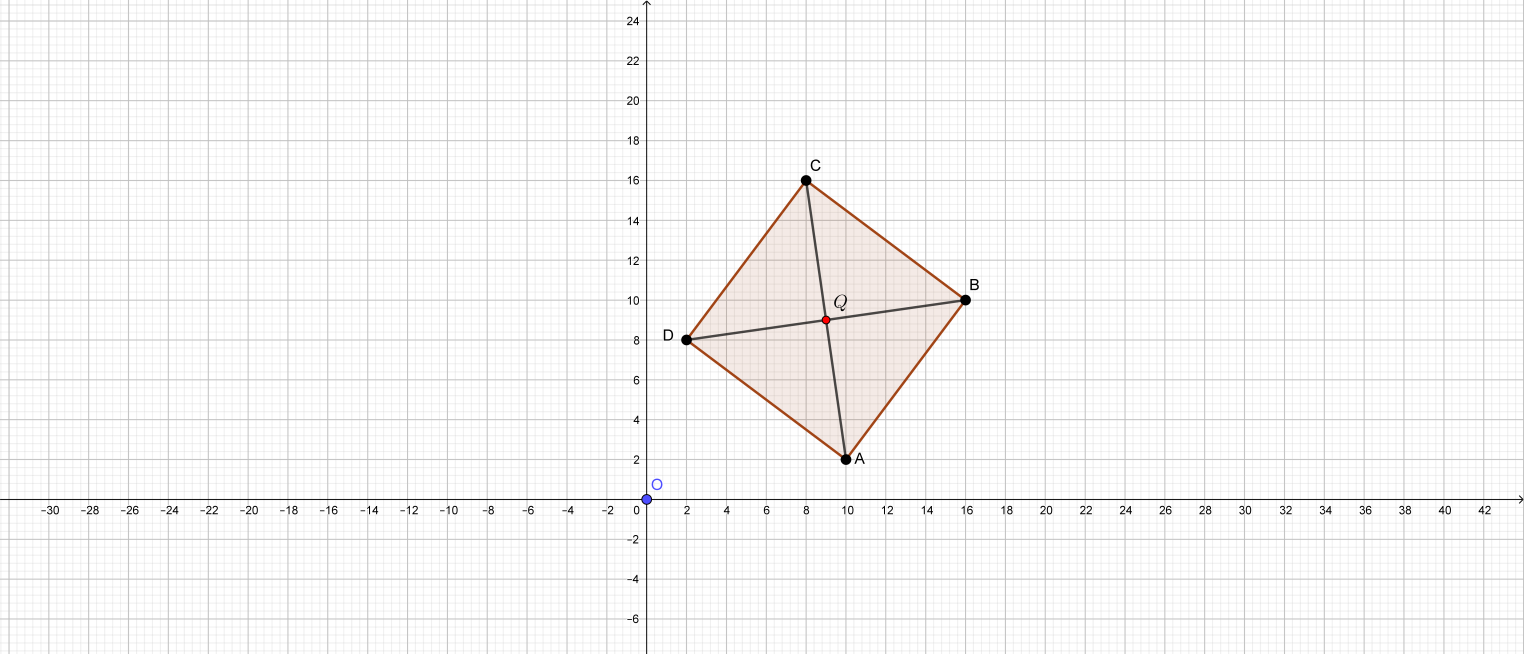 Per determinare la misura del lato AB del quadrato ABCD si applica la seguente formula:  .Sapendo che il perimetro di un quadrato è   si ha   .Sapendo che l’area di un quadrato è  si ha  Per determinare le coordinate del baricentro del quadrato ABCD si applica la seguente formula:Per disegnare il quadrato A’B’C’D’ trasformato dall’omotetia di centro l’origine degli assi cartesiani e di rapporto  applicata al quadrato ABCD, si utilizzano le seguenti equazioni:Pertanto il quadrato A’B’C’D’ omotetico al quadrato ABCD ha per vertici i seguenti punti omotetici  ,  ,  e . 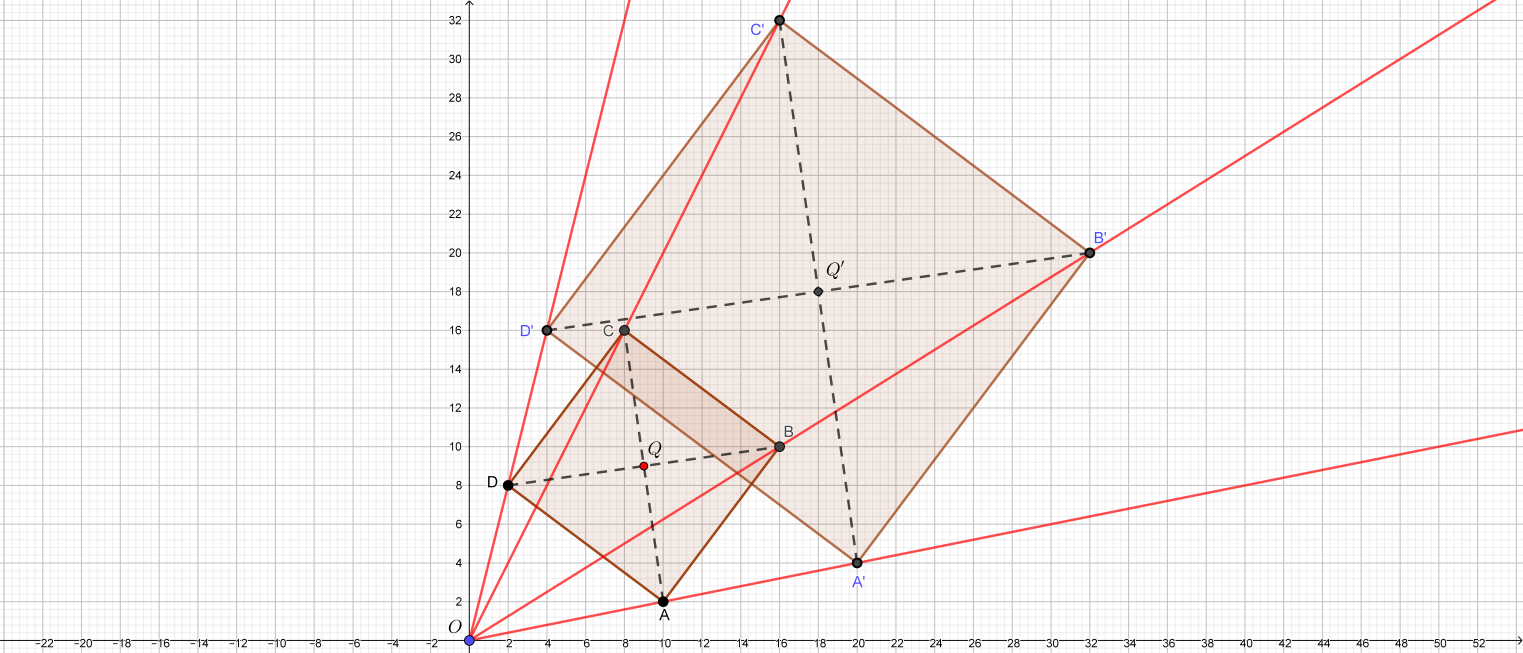 Gli elementi omotetici richiesti sono: . . . .Per determinare l’equazione della retta r passante  per i punti A e B si applica la formula:Analogamente si trova la retta s passante per  A’ e B’ Quindi le rette r ed s sono parallele perché hanno stesso coefficiente angolare.Osservazione:Per determinare l’area di un quadrato conoscendo le coordinate dei suoi vertici si può applicare la seguente formula:Sostituendo i valori delle coordinate si ottieneSviluppando il determinante si haPertanto   .